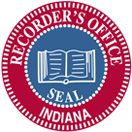 Indiana Recorders Association – 2018 State Called ConferenceApril 17th – April 19th Hilton Indianapolis Hotel & Suites
120 W Market St, Indianapolis, IN 46204
Recorder/Deputy Registration FormName: ___________________________________Title:________________________Name: ____________________________________Title:________________________County: _______________________________________________________________ ______________________________________________________________________Registration Fees:$275.00 per individual attending includes: 3 days registration – includes 2 breakfasts, 2 lunches and 1 dinner._____________Registrations @ $275.00 for 3 days			Total_______________________Registrations @ $75.00 for Tuesday only (snacks only) 	Total_______________________Registrations @ $140.00 for Wednesday only	Total_______________________Registrations @ $120.00 for Thursday Only		Total__________Please contact the Hilton Indianapolis Hotel & Suites at 800-315-1906 to make your room reservations. Refer to the Indiana Recorders Association Block or (Group Code IRAAC).  Check-in is 4:00 pm on April 17th check-out by noon on April 19th.
Reservations must be made by March 20th to receive the conference rate.Mail Registration Form & Payment by March 20th to:Indiana Recorders Associationc/o Mary Rhoades, Treasurer126 East 3rd Street, Room 215 Mount Vernon, IN 47620